ProfilPartner v TPA Česká republikaDaňový poradceAutor odborných článkůLektorská činnost ve sféře mezinárodního zdaněníProfesní kariéraOd roku 2016: Partner v TPA Česká republika Od roku 1999: Zaměstnanec v TPA Česká republikaVzdělání a certifikátyAbsolvent postgraduálního studia mezinárodního zdanění na Wirtschaftsuniversität ve Vídni (LL.M.)Absolvent Vysoké školy ekonomické v PrazeCertifikovaný daňový poradce od roku 1999Profesní sítěČlen Komory daňových poradců České republikyČlen Sekce mezinárodního zdanění a cla KPD ČRJazyková vybavenostČeský jazykAnglický jazykNěmecký jazykKlientské zaměření / službyDAŇOVÉ PORADENSTÍ PRO PRÁVNÍCE OSOBYDAŇOVÉ PORADENSTVÍ PRO FYZICKÉ OSOBYVYSÍLÁNÍ ZAMĚSTANCŮ,SOCIÁLNÍ A ZDRAVOTNÍ POJIŠTĚNÍMEZINÁRODNÍ ZDANĚNÍPŘEVODNÍ CENYDAŇOVÁ DUE DILIGENCE, TRANSAKČNÍ PORADENSTVÍOdvětvíSTROJÍRENSKÝ A ZPRACOVATELSKÝ PRŮMYSLSTAVEBNÍ PRŮMYSLNEMOVITOSTIHOLDINGOVÉ SPOLEČNOSTIINFORMAČNÍ TECHNOLOGIE A MEDASOUKROMÉ OSOBY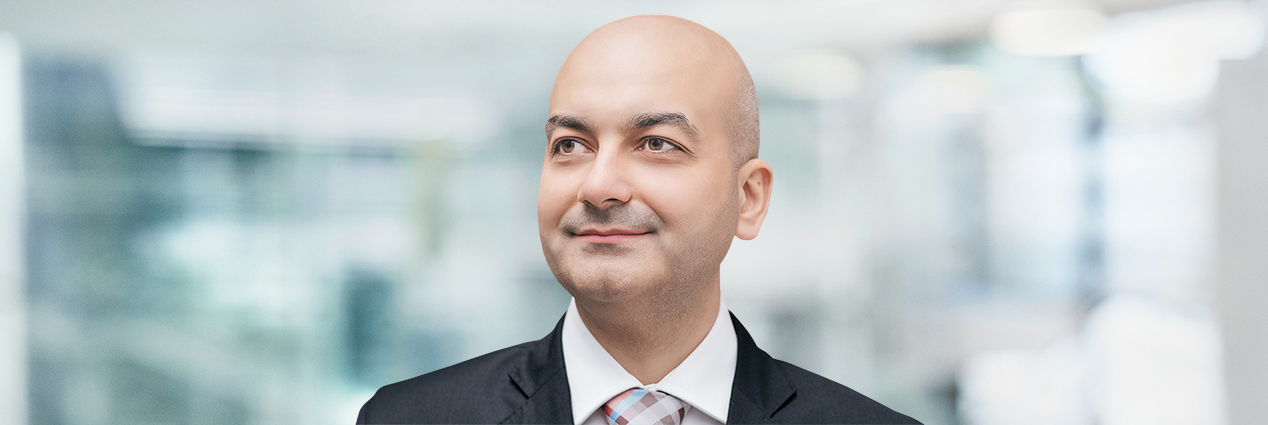 Jan SoškaKontaktJan Soškajan.soska@tpa-group.czTelefon: +420 222 826 229Mobil: +420 724 226 046TPA Česká republika Antala Staška 2027/79 Praha 4, 140 00 Telefon: +420 222 826 311